附件2：广州市海珠区劳动人事争议仲裁院地址指引图地址：海珠区宝岗路龙骧大街2号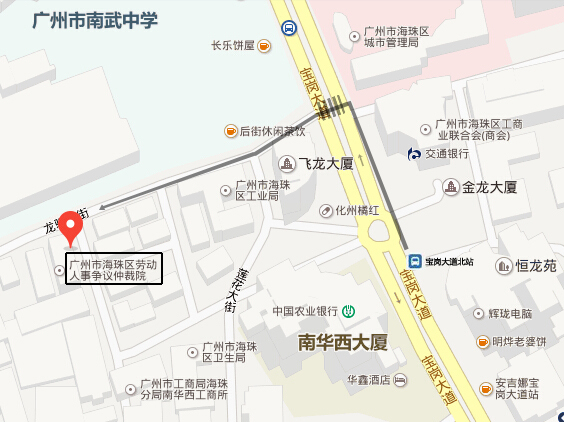 